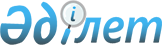 О признании утратившим силу постановление акимата Жамбылского района от 23 июля 2015 года №471 "Об утверждении Методики ежегодной оценки деятельности административных государственных служащих корпуса "Б" аппарата акима района и районных исполнительных органов, финансируемых из местного бюджета"Постановление акимата Жамбылского района Жамбылской области от 26 сентября 2017 года № 474. Зарегистрировано Департаментом юстиции Жамбылской области 17 октября 2017 года № 3546
       Примечание РЦПИ.

       В тексте документа сохранена пунктуация и орфография оригинала.
      В соответствии с пунктом 8 статьи 37 Закона Республики Казахстан от 23 января 2001 года "О местном государственном управлении и самоуправлении в Республике Казахстан" акимат Жамбылского района ПОСТАНОВИЛ: 
      1. Признать утратившим силу постановление акимата Жамбылского района от 23 июля 2015 года №471 "Об утверждении Методики ежегодной оценки деятельности административных государственных служащих корпуса "Б" аппарата акима района и районных исполнительных органов, финансируемых из местного бюджета" (зарегистрировано в реестре государственной регистрации нормативных правовых актов за №2733, опубликовано 28 августа 2015 года в газете "Шұғыла-Радуга" №98).
      2. Контроль за исполнением настоящего постановления возложить на А.Бекбосын.
      3. Настоящее постановление вступает в силу со дня государственной регистрации в органах юстиции и вводится в действие по истечении десяти календарных дней после дня его первого официального опубликования. 
					© 2012. РГП на ПХВ «Институт законодательства и правовой информации Республики Казахстан» Министерства юстиции Республики Казахстан
				
      Аким Жамбылского района

 Б. Казанбасов
